 LO: To understand the core value of integrity (strong moral principles) 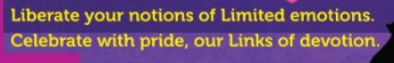 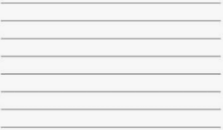 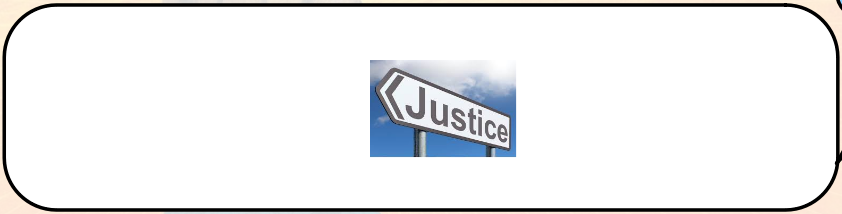 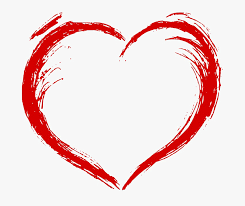 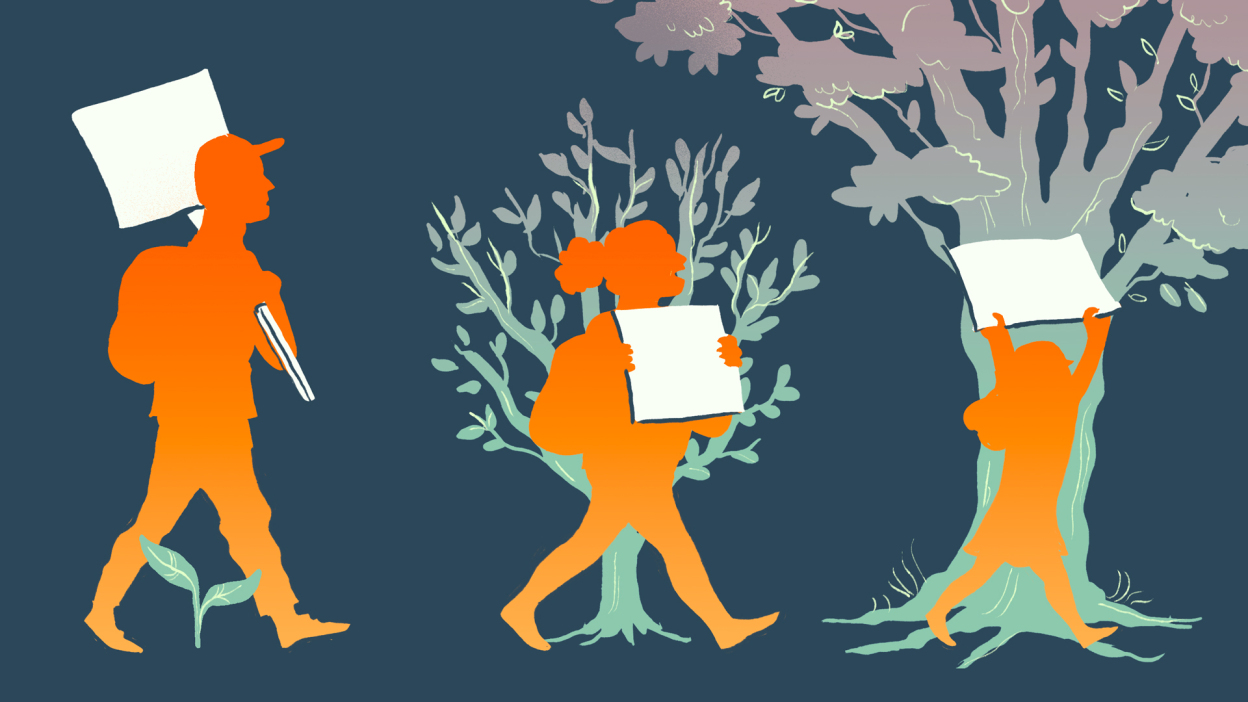 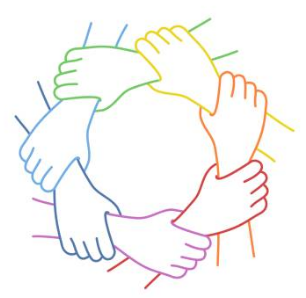 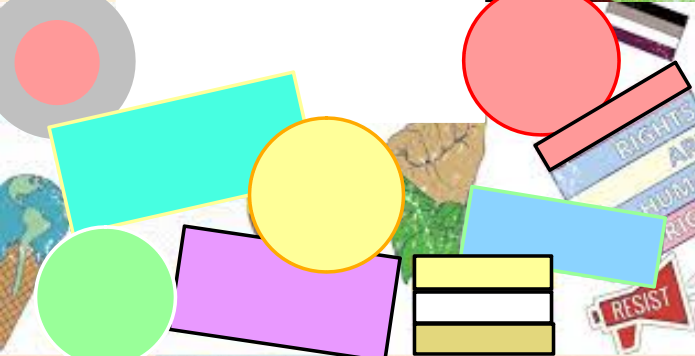 